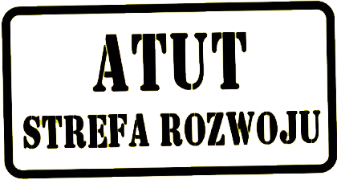 Plan lekcjiTechnik Bezpieczeństwa i higieny pracy klasa I – semestr IIObjaśnienia: JAZ – Język angielski zawodowy, 
ZSP – Zagrożenia w środowisku pracy, 
ORZ – Ocena ryzyka zawodowego, 
PPP – Podstawy prawa pracy, 
TBP – Techniczne bezpieczeństwo pracy, 
EPP – Ergonomia w czasie pracy, 
UP – Ustalanie przyczyn i okoliczności wypadków i chorób zawodowych16.02.201917.02.201923.02.201924.02.201909.03.201910.03.201916.03.201917.03.20198:00 - 8:45 TBPTBPEPPPPPEPPTBPPPPJAZ8:45 - 9:30TBPTBPEPPPPPEPPTBPPPPJAZ9:35 - 10:20TBPTBPEPPPPPEPPTBPPPPJAZ10:20 - 11:05TBPTBPEPPPPPEPPTBPPPPJAZ11:20 - 12:05 TBPTBPEPPPPPEPPTBPPPPJAZ12:05 - 12:50TBPTBPEPPPPPJAZEPPPPPZSP12:55 - 13:40TBPTBPEPPPPPJAZEPPPPPZSP13:40 - 14:25TBPTBPEPPPPPJAZEPPPPPZSP14:30 - 15:15TBPTBPEPPPPPJAZEPPPPPZSP15:15 - 16:00TBPTBPEPPPPPJAZEPPPPPZSP06.04.201907.04.201927.04.201928.04.201911.05.201912.05.201918.05.201919.05.201901.06.201902.06.20198:00 - 8:45ZSPZSPZSPORZORZORZORZUPUPUP8:45 - 9:30ZSPZSPZSPORZORZORZORZUPUPUP9:35 - 10:20ZSPZSPZSPORZORZORZORZUPUPUP10:20 - 11:05ZSPZSPZSPORZORZORZORZUPUPUP11:20 - 12:05ZSPJAZZSPORZORZORZORZUPUPUP12:05 - 12:50ZSPJAZORZORZORZORZUPUPUPUP12:55 - 13:40JAZJAZORZORZORZORZUPUPUPUP13:40 -14:25JAZJAZORZORZORZORZUPUPUPUP14:30 - 15:15JAZJAZORZORZORZORZUPUPUPUP15:15 - 16:00JAZJAZORZORZORZORZUPUPUPUP